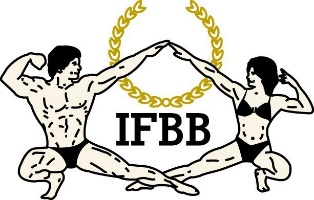 FINAL ENTRY FORM
Deadline date to send this Final Entry Form is October 15th, 2020Each National Federation may enter unlimited number of competitors.  
Categories open to these event:Registration fee for each category is EUR €250. Crossovers (participation in the second category): an extra fee of EUR  €100 per each of additional categories will be charged. Fees have to be paid in advance by credit/debit card or PayPal at IFBB webpage:https://www.ifbb.gbisportinnovation.com/affiliation-ifbb for your best comfort and convenience. Please add your name during online payment and bring a copy of your payment confirmation to the registration. The deadline date to do the online payment is October 15th, 2020, 24:00 hrs (midnight- Central European Summer Time, UTC +2). Then  the online payment system will be switched off.	If paying at the Registration an extra fee of EUR €50 per participant will be charged.Please, list your IFBB INTERNATIONAL JUDGES coming to this event:Please list your TEST- JUDGES names here:EXTRA DELEGATES AND SUPPORTERSARRIVING  / DEPARTURE DETAILSPLEASE SUM UP THE TOTAL OF YOUR NATIONAL TEAM FEESPlease, send Entry Form no later than October 15th, 2020, to:IFBB Technical Committee                                           Romanian Bodybuilding and Fitness FederationEng. Andrew Michalak                                                    E-mail: secretariat@frcf.roE-mail: amichalak5@gmail.com                                   Mobile: +40733502843Please, send a copy to:IFBB Head Office: Ms. Diana Mozos , E-mail:  info@ifbb.com Date of issue: Completed by (your name & position in the NF):  2020 IFBB WORLD JUNIOR CHAMPIONSHIPSOctober 23rd – 25th, 2020Cluj-Napoca, ROMANIACOUNTRYCOUNTRYNATIONAL FEDERATION’S NAME                                                                        NATIONAL FEDERATION’S NAME                                                                        NF PRESIDENT’S NAMENATIONAL FEDERATION’S CONTACT No  (OFFICE OR CELL)NATIONAL FEDERATION’S CONTACT No  (OFFICE OR CELL)NATIONAL FEDERATION’S CONTACT No  (OFFICE OR CELL)FEDERATION’s E-MAIL FEDERATION’s E-MAIL Official Delegate(s) present at this eventOfficial Delegate(s) present at this eventCell phonePASSPORT No.12ENTRY TO THIS EVENT HAS TO BE APPROVED BY THE NATIONAL FEDERATIONSave this form on your computer and fill in the names and categories. Please leave it in the WORD format, so we can copy/paste the athletes’ names on our list. Please DO NOT change it to PDF format

-Save this form on your computer and fill in the names and categories. Please leave it in WORD format, so we can copy/paste the athletes’ names on our list. Please DO NOT change it to PDF format-
ENTRY TO THIS EVENT HAS TO BE APPROVED BY THE NATIONAL FEDERATIONSave this form on your computer and fill in the names and categories. Please leave it in the WORD format, so we can copy/paste the athletes’ names on our list. Please DO NOT change it to PDF format

-Save this form on your computer and fill in the names and categories. Please leave it in WORD format, so we can copy/paste the athletes’ names on our list. Please DO NOT change it to PDF format-
ENTRY TO THIS EVENT HAS TO BE APPROVED BY THE NATIONAL FEDERATIONSave this form on your computer and fill in the names and categories. Please leave it in the WORD format, so we can copy/paste the athletes’ names on our list. Please DO NOT change it to PDF format

-Save this form on your computer and fill in the names and categories. Please leave it in WORD format, so we can copy/paste the athletes’ names on our list. Please DO NOT change it to PDF format-
ENTRY TO THIS EVENT HAS TO BE APPROVED BY THE NATIONAL FEDERATIONSave this form on your computer and fill in the names and categories. Please leave it in the WORD format, so we can copy/paste the athletes’ names on our list. Please DO NOT change it to PDF format

-Save this form on your computer and fill in the names and categories. Please leave it in WORD format, so we can copy/paste the athletes’ names on our list. Please DO NOT change it to PDF format-
Competitors 1 Given NAME + 1 Family NAME            CATEGORYIFBB International Card or Passport No.Q2345678910111213NR. CRT.DISCIPLINECATEGORY                       JUNIORS 16 – 20 YEARS OLD                       JUNIORS 16 – 20 YEARS OLD                       JUNIORS 16 – 20 YEARS OLD1JUNIOR WOMEN BODYFITNESSOPEN CLASS2JUNIOR WOMEN FITNESSOPEN CLASS3JUNIOR WOMEN BIKINI FITNESSUP TO 160 CM4JUNIOR WOMEN BIKINI FITNESSUP TO 166 CM5JUNIOR WOMEN BIKINI FITNESSOVER 166 CM6JUNIOR WOMEN WELLNESS FITNESSOPEN CLASS7JUNIOR MEN BODYBUILDINGUP TO 75 KG8JUNIOR MEN BODYBUILDINGOVER 75 KG9JUNIOR MEN CLASSIC BODYBUILDINGOPEN CLASS10JUNIOR MEN GAMES CLASSIC BODYBUILDINGOPEN CLASS11JUNIOR MEN’S CLASSIC PHYSIQUEOPEN CLASS12JUNIOR MEN FITNESSOPEN CLASS13JUNIOR MEN’S PHYSIQUEOPEN CLASSNR. CRT.DISCIPLINECATEGORY                       JUNIORS 21 – 23 YEARS OLD                       JUNIORS 21 – 23 YEARS OLD                       JUNIORS 21 – 23 YEARS OLD1JUNIOR WOMEN BODYFITNESSOPEN CLASS2JUNIOR WOMEN FITNESSUP TO & INCL. 163 CM3JUNIOR WOMEN FITNESSOVER 163 CM4JUNIOR WOMEN BIKINI FITNESSUP TO & INCL. 160 CM5JUNIOR WOMEN BIKINI FITNESSUP TO & INCL. 166 CM6JUNIOR WOMEN BIKINI FITNESSOVER 166 CM7JUNIOR WOMEN WELLNESS FITNESSUP TO & INCL. 163 CM8JUNIOR WOMEN WELLNESS FITNESSOVER 163 CM9JUNIOR MEN BODYBUILDINGUP TO & INCL. 75 KG10JUNIOR MEN BODYBUILDINGOVER 75 KG11JUNIOR MEN CLASSIC BODYBUILDINGOPEN CLASS12JUNIOR MEN GAMES CLASSIC BODYBUILDINGOPEN CLASS13JUNIOR MEN CLASSIC PHYSIQUEOPEN CLASS14JUNIOR MEN FITNESSOPEN CLASS15JUNIOR MEN’S PHYSIQUEUP TO & INCL. 174 CM16JUNIOR MEN’S PHYSIQUEUP TO & INCL. 178 CM17JUNIOR MEN’S PHYSIQUEOVER 178 CM1NAME (AS IS WRITTEN IN PASSPORT)PASSPORT NUMBER23NAME OF TEST- JUDGE(S) - (AS WRITTEN IN PASSPORT)PASSPORT NUMBER12Extra Delegates or SupportersIf a Judge please VExtra Delegates or SupportersIf Judge please V1829310411512613714ARRIVAL DATEFLIGHT No.TIMENo. of peopleDEPARTURE DATEFLIGHT No.TIMENo. of peoplePOSITIONPer personQuantityQuantityTOTALREGISTRATION FEE FOR OFFICIAL DELEGATE (2 ONLY)  €250 €       REGISTRATION FEE FOR ATHLETES€250 €  SECOND CATEGORY FEE€100 €IFBB INTERNATIONAL CARD ANNUAL FEE 2020 (BLUE BOOK)€35 €      SUB-TOTAL:SUB-TOTAL: €EXTRA DELEGATES and SUPPORTERSDOUBLE ROOMS PACKAGES€250 €SINGLE ROOM PACKAGES€350 €       EXTRA NIGHTS (to get information, contact the Organizing Committee)Contact OC €         TRANSPORT AIRPORT/HOTEL€10 €         TRANSPORT HOTEL/AIRPORT€10 €         SUB-TOTAL:SUB-TOTAL: €TOTAL:TOTAL: €ROOMS NEEDEDROOMS NEEDEDROOMS NEEDEDROOMS NEEDEDSingle/ShareName……Sharing with ……NameShareShareShareShareSingleSingleSingle